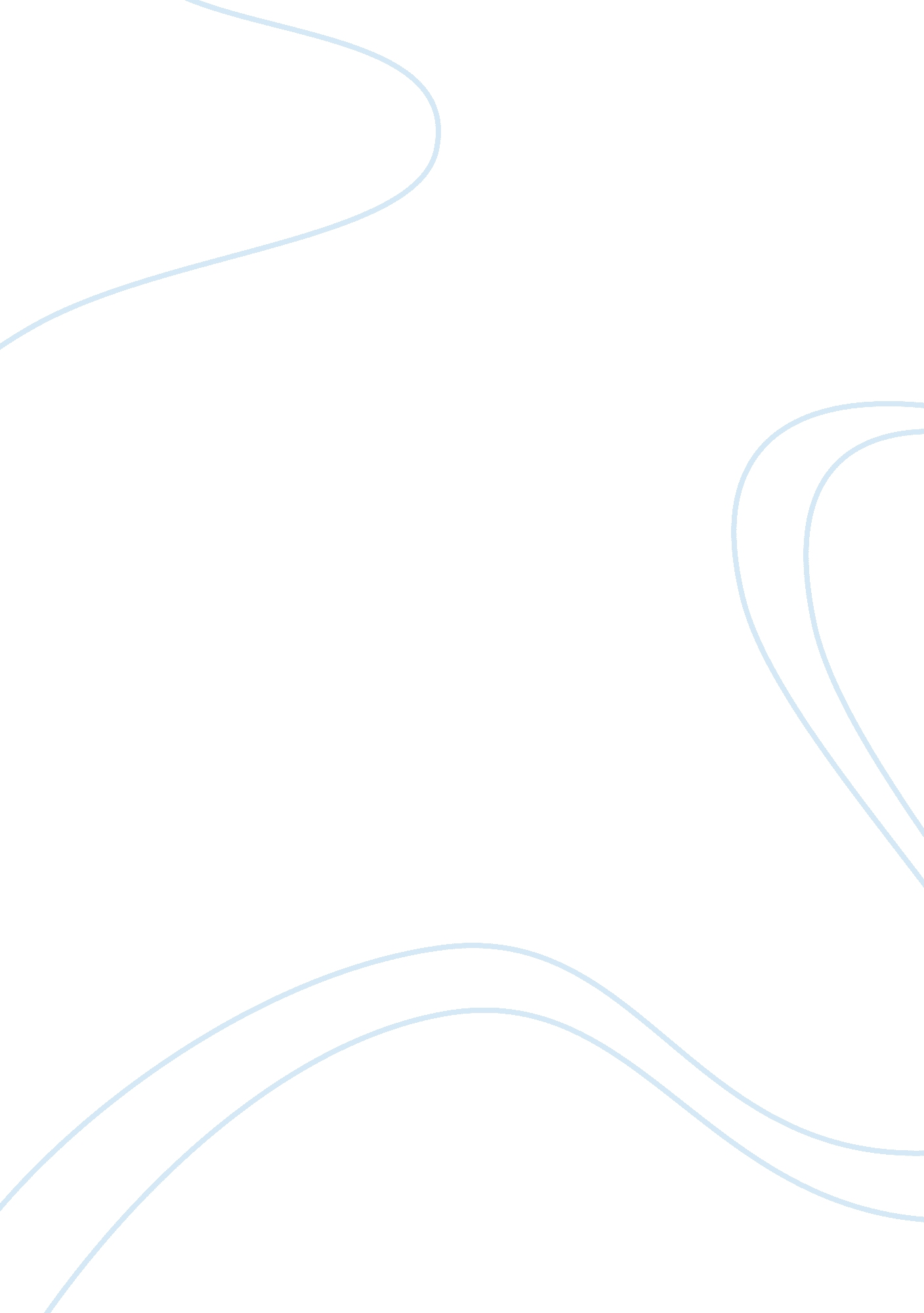 Electric carsBusiness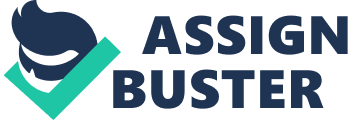 Summary - This is what I told you: You need to purchase and use an electric vehicle to save yourself money on fuel, to help the planet by reducing the use of a resource that is not going to last forever (fossil fuels), and to be an environmentally responsible person. 
To do - Educate yourself on the environmental impact of fossil fuel dependency and the effect of emissions and other pollutants to the environment. When you are ready to buy your next car, consider purchasing an electric vehicle. 
1. Explain your plan to hook the audience and connect with them. I am going to open my presentation by asking the audience this question: If I could show you a way for you to reduce your personal monthly expenses, make a positive contribution to all the people of the world and, at the same time, help make our planet a better place to live, would you give me five minutes of your time I will answer my own question by saying " of course you would. 
2. Explain your plan to make the audience feel good and remember you. I am going to smile and make individual eye contact with audience members. I am also going to move around, be facially and physically demonstrative, and deliver my presentation with humor as well as facts. 
3. Explain your plan to relate to the audience. I am going to explain that I was skeptical of this idea initially, but I realized that as students, we all need to reduce monthly expenses. The idea of helping others and the environment caused me to investigate the facts and I came to these rational conclusions after becoming informed on the issues. 
4. Explain your plan to address Visual issues. I am going to dress professionally, and present in a personable manner. I am also going to use visual presentations of charts, graphs, and photographs. 
5. Explain your plan to address Vocal issues. I am going to ask my audience questions to keep their interest and attention, as well as use voice intonation and changing volume. 